TEMİZLİK HİZMETİ ALIMI İŞİNE AİT  		              SÖZLEŞME TASARISI İhale kayıt numarası 	: 2023/012 Madde 1- Taraflara İlişkin Bilgiler 1.1 İdarenin Adı: Haliç Üniversitesi (Bundan sonra idare olarak anılacaktır.) Adresi:5.Levent Mah. 15 Temmuz Şehitler Cad. No:14/12 Eyüpsultan/ İstanbul 	Telefon numarası: +90 (0212) 924 24 44      Faks numarası:  +90 (0212) 999 78 52E- Posta Adresi: satinalma@halic.edu.tr 1.2 Yüklenicinin;…………………………………………. (Bundan sonra yüklenici olarak anılacaktır.) Adı ve soyadı/Ticaret Unvanı: …………………………..T.C. Kimlik No: ………….. Vergi Kimlik No: ……………………Yüklenicinin tebligata esas adresi: …………………………………….......Telefon numarası: ………………….Bildirime esas faks numarası: ………………………Bildirime esas elektronik posta adresi: ……………………………..Her iki taraf belirtilen adreslerini tebligat adresleri olarak kabul etmişlerdir. Adres değişiklikleri usulüne uygun şekilde karşı tarafa tebliğ edilmedikçe en son bildirilen adrese yapılacak tebliğ ilgili tarafa yapılmış sayılır. Taraflar, yazılı tebligatı daha sonra süresi içinde yapmak kaydıyla, kurye, faks ve elektronik posta gibi diğer yollarla da bildirim yapabilirler. Madde 2- Sözleşmenin dili Sözleşme Türkçe olarak hazırlanmıştır. Madde 3- Tanımlar Bu Sözleşmenin uygulanmasında, Haliç Üniversitesi İhale Yönetmeliği’nde yer alan tanımlar geçerlidir. Yeterli veya açık olmadığı düşünülen durumlarda Vakıf Yükseköğretim Kurumları İhale Yönetmeliğinde yer alan tanımlar geçerlidir. Madde 4- İş tanımı Temizlik hizmetlerinin idari şartnamede belirtilen tarihte ve 24 ay olmak kaydı ile Teknik Şartnamenin 3.1’inci maddesinde belirtilen yerleşkede ve belirtilen sayılarda "Malzeme ve Ekipman dahil Temizlik Hizmeti“ işinin, "Temizlik Hizmeti Şirketi Faaliyet İzin Belgesine” sahip gerçek veya tüzel kişilerden alınması işidir. İşin teknik özellikleri ve diğer ayrıntıları sözleşme ekinde yer alan ve ihale dokümanını oluşturan belgelerde düzenlenmiştir. Madde 5- Sözleşmenin Türü ve Bedeli Bu sözleşme birim fiyat sözleşmesi olup, Yüklenici tarafından teklif edilen birim fiyatların   EK-1   (TL) TÜRK LİRASI bedel üzerinden akdedilmiştir. Bedel artışlarında, yıllık asgari ücret artış oranı teknik şartnamede belirtilen koşullar esas alınır. Yapılan işlerin bedellerinin ödenmesinde, Yüklenicinin teklif ettiği ve sözleşme bedelinin tespitinde kullanılan birim fiyatlar ile varsa, tespit edilen yeni birim fiyatlar esas alınır.  Teknik şartnamede belirtilen çalışan sayısı 2 yıllık süre içinde çalışacak toplam personel sayısını içermekte olup hangi tarihlerde kaç personel çalıştırılacağı 15 gün öncesinde idarece yazılı olarak yükleniciye bildirilir hak edişler bu sayıya göre belirlenir. Madde 6- Sözleşme Bedeline Dâhil Olan Giderler 6.1. Taahhüdün (ilave işler nedeniyle meydana gelebilecek artışlar dâhil) yerine getirilmesine ilişkin ulaşım, sigorta, vergi, resim ve harç giderleri sözleşme bedeline dâhildir. İlgili mevzuatı uyarınca hesaplanacak Katma Değer Vergisi, sözleşme bedeline dâhil olmayıp İdare tarafından hizmet faturaları karşılığı Yükleniciye ödenecektir. 6.2. Bu protokolün tanzimi, ifası ile sona ermesine dair her türlü vergi, damga vergisi, resmi ve harçlar yüklenici tarafından ödenecektir. Sözleşme ile ilgili, damga vergisi ve diğer yasal yükümlülükler Yüklenici yerine getirilip İdare’ye ibraz etmekle yükümlüdür. 6.3. Taahhüdün yerine getirilmesine ilişkin Yüklenicinin yapacağı tüm masraflar sözleşme bedeline dâhildir. Madde 7- Sözleşmenin Ekleri 7.1. İhale dokümanı, bu sözleşmenin eki ve ayrılmaz parçası olup, İdareyi ve Yükleniciyi bağlar. Ancak, sözleşme hükümleri ile ihale dokümanını oluşturan belgelerdeki hükümler arasında çelişki veya farklılık olması halinde, ihale dokümanında yer alan hükümler esas alınır. 7.2 İhale dokümanını oluşturan belgeler arasındaki öncelik sıralaması aşağıdaki gibidir:  İdari Şartname, Teknik Şartname Sözleşme Tasarısı 7.3. Zeyilnameler ait oldukları dokümanın öncelik sırasına sahiptir. 7.4. İş Sağlığı ve Güvenliği Hizmetleri Yönetmeliği’nde belirtilen görev, yetki ve sorumluluklarına dair HÜ İş Sağlığı ve Temizlik ŞartnamesiMadde 8- Sözleşmenin Süresi 8.1. Sözleşmenin süresi, işe başlama tarihinden itibaren toplam 24 (yirmi dört) ay olup, …………… - ………… tarihlerini kapsamaktadır.8.2. Bu sözleşmenin uygulanmasında sürelerin hesabı takvim günü esasına göre yapılmıştır. Madde 9- Hizmetin Tanımı ve Uygulanması 9.1. Hizmetin Genel Tanımı Üniversitemizin tüm alanları, genel temizlik, taşıma işleri, çevre temizliğinin yapılması ve dış cephe temizliğinin yapılması işini kapsamaktadır. 	Hizmet Verilecek Adresler;  5.Levent Mahallesi 15 Temmuz Şehitler Cad. No:14/12  Eyüpsultan/İSTANBUL 9.2 Hizmetin Uygulanması Yüklenici teknik şartnamede belirtilen Çalışma programı ve İş düzenleri dahilinde işi ifa edecektir.İhale konusu hizmette temizleneceği bildirilen bina veya binaların herhangi bir sebeple tahliye edilerek başka bir binaya taşınması halinde, aynı işçiler yeni binada hizmet verecektir.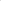 Hizmet işleri Genel şartnamesi kapsamında İsteklinin bilgisi dahilinde İdare; her hangi bir temizlik personelinin görev yerinin değiştirilmesini isteyebilir, temizlik ihtiyacı olarak gerekli gördüğü hallerde diğer birimde görev yapan personelini başka bir birime kaydırabilir. Geçici olarak elemanları bir merkezde toplayabilir. İstekli ya da personeli bundan dolayı idareden bir hak talep edemezler.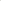 Temizlikte kullanılacak bütün temizlik malzemeleri TSE belgeli veya ISO belgeli olmalıdır. Orijinal ambalajlarda olmalıdır. Çevre ve insan sağlığına uygun olmalıdır.İşçi alacakları ile ilgili davalar söz konusu olduğunda sözleşme hükümleri gereği Haliç Üniversitesi sorumluluğu sözleşme hükümleri çerçevesinde olup bu sebeple iş davalarından doğacak tazminat alacakları nedeni ile işçiye karşı hiçbir sorumluluğunun olmadığını yüklenici gayr-ı kabil-i rücu kabul ve taahhüt eder. İdare ve İstekli, görevin ifası ile ilgili her türlü çalışmalarda Teknik Şartname, İdari Şartname ve Sözleşme Tasarısına mutabık kalacaktır.  Madde 10- Teminata İlişkin Hükümler 10.1  Kesin Teminat: 10.1.1 Yüklenici bu işe ilişkin olarak ……………………………………(rakam ve yazıyla) ……………………………. ……………….. kesin teminat vermiştir. 10.1.2 2 yıllık sözleşme bedelinin karşılığı olan %6’sı oranında 36 ay süreli teminat mektubunu İdare’ye teslim edecektir. Kanunda veya sözleşmede belirtilen haller ile cezalı çalışma nedeniyle kabulün gecikeceğinin anlaşılması durumunda teminat mektubunun süresi de işteki gecikmeyi karşılayacak şekilde uzatılır. 10.2  Ek Kesin Teminat: 10.2.1 Fiyat farkı ödenmesi öngörülen işlerde, fiyat farkı olarak ödenecek bedelin ve /veya iş artışı olması halinde bu artış tutarının % 6’sı oranında teminat olarak kabul edilen değerler üzerinden ek kesin teminat alınır.10.2.2 Ek kesin teminatın teminat mektubu olması halinde, ek kesin teminat mektubunun süresi, kesin teminat mektubunun süresinden daha az olamaz. 10.2.3 Kesin teminat ve Ek kesin teminat mektubunun süreli olması halinde sürenin bitmesinden 2 ay önce asgari aynı süreyi içeren yeni teminat mektubu sunulur aksi durumda teminat mektubu yerine kaim olmak üzere mektup nakde dönüştürülür.  10.3  Kesin teminat ve ek kesin teminatın geri verilmesi: 10.3.1 Taahhüdün, sözleşme ve ihale dokümanı hükümlerine uygun olarak yerine getirildiği ve Yüklenicinin bu işten dolayı idareye herhangi bir borcunun olmadığı tespit edildikten sonra, Sosyal Güvenlik Kurumundan alınan ilişiksiz belgesinin İdareye verilmesinin ardından kesin teminat ve varsa ek kesin teminatların tamamı sözleşme bitiminden 1 yıl sonra Yükleniciye iade edilecektir. 10.3.2. Yüklenicinin bu iş nedeniyle,  İdareye ve Sosyal Güvenlik Kurumuna olan borçları ile ücret ve ücret sayılan ödemelerden yapılan kanuni vergi kesintilerinin hizmetin kabul tarihine kadar ödenmemesi durumunda protesto çekmeye ve hüküm almaya gerek kalmaksızın kesin ve ek kesin teminat paraya çevrilerek borçlarına karşılık mahsup edilir, varsa kalanı Yükleniciye geri verilir. 10.3.3Yukarıdaki hükümlere göre mahsup işlemi yapılmasına gerek bulunmayan hallerde; kesin hesap ve kabul tutanağının onaylanmasından itibaren iki yıl içinde idarenin yazılı uyarısına rağmen talep edilmemesi nedeniyle iade edilemeyen kesin teminat mektupları hükümsüz kalır ve düzenleyen bankaya iade edilir. Teminat mektubu dışındaki teminatlar sürenin bitiminde Hazineye gelir kaydedilir. 10.3.4 Yüklenicinin bu iş nedeniyle çalıştırdığı personellerin her birinin işten ayrılması durumunda ayrılan personelin ve yüklenicinin idareyi ibra ettiğine dair belgeyi sunması ayrıca  bu iş nedeniyle yüklenici ve çalışanları ile idare arasında herhangi bir davanın bulunmaması halinde kesin teminat ve varsa ek kesin teminatların tamamı Yükleniciye iade edilecektir. 10.5  Her ne suretle olursa olsun, İdarece alınan teminatlar haczedilemez ve üzerine ihtiyati tedbir konulamaz.  Madde 11- Ödeme Yeri ve Şartları 11.1  Aylık hizmet bedeli, İstekli tarafından her ayın sonunda fatura edilecek ve fatura ekinde bulunan evrakların tümünün faturayla birlikte gönderilmesi durumunda İdare tarafından İsteklinin banka hesabına 30 gün içinde ödenecektir.11.2. Yüklenici yapılan işe ilişkin alacaklarını idarenin yazılı izni olmaksızın başkalarına devir veya temlik edemez. Temliknamelerin noterlikçe düzenlenmesi ve idare tarafından istenilen kayıt ve şartları taşıması zorunludur. 11.3 İdarenin onayladığı çalışan sayısının dönem dönem farklılık arz etmesi sebebiyle toplam ihale bedelinin altında hizmet alınması halinde yüklenici eksik hizmet alımından mütevellit her hangi bir talepte bulunamaz. Madde 12- Avans Verilmesi, Şartları ve Miktarı Bu iş için Avans verilmeyecektir. Madde 13- Fiyat Farkı 13.1 Yüklenici, gerek sözleşme süresi, gerekse uzatılan süre içinde, sözleşmenin tamamen ifasına kadar, vergi, resim, harç ve benzeri mali yükümlülüklerde artışa gidilmesi veya yeni mali yükümlülüklerin ihdası gibi nedenlerle fiyat farkı verilmesi talebinde bulunamaz. 13.2 	Aşağıdaki hallerde fiyat farkı (Artış veya Azalış ) İdare ve Yüklenicinin mutabakatı ile hesaplanacaktır; Asgari ücret, SSK primleri ile İşsizlik sigortası primi taban-tavan değişiklikleri ile gelir vergisi oranlarındaki değişikliklerden kaynaklanan farklar  13.3 Sözleşmede yer alan fiyat farkına ilişkin esas ve usullerde sözleşme imzalandıktan sonra değişiklik yapılamaz. Madde 14- Alt Yüklenicilere İlişkin Bilgiler ve Sorumluluklar  İhale konusu işte alt yüklenici çalıştırılmayacaktır ve işlerin tamamı yüklenicinin kendisi tarafından yapılacaktır. Madde 15- Cezalar ve sözleşmenin feshi 15.1YÜKLENİCİ’ in bu sözleşmeden doğan yükümlülüklerini yerine getirememesi halinde İşveren her türlü yazılı ihtar(mail) ile süre vererek düzeltilmesini talep eder.Yazılı ihtarnamenin teslim edildiği tarih itibarı ile 15 gün içerisinde aksaklıkların düzeltilmemesi halinde her bir aksaklık için aylık hizmet bedeli üzerinden %10 oranında bir nefaset kesintisi yapılacaktır.15.2.  Yukarıdaki nedenlerle yapılacak yazılı ihtarda belirtilen sürenin bitmesine rağmen aynı durumun devam etmesi halinde, ayrıca protesto çekmeye gerek kalmaksızın kesin teminat ve varsa ek kesin teminat gelir kaydedilir ve sözleşme feshedilerek hesabı genel hükümlere göre tasfiye edilir. 15.3 Sözleşmenin uygulanması sırasında yüklenicinin yürürlükteki yasalar çerçevesinde yasak fiil veya davranışlarda bulunduğunun tespit edilmesi, halinde ise ayrıca protesto çekmeye gerek kalmaksızın kesin teminat ve varsa ek kesin teminatlar gelir kaydedilir ve sözleşme feshedilerek hesabı genel hükümlere göre tasfiye edilir.15.4 Teknik Şartnamede belirtilen cezai hükümler geçerlidir.Madde 16- Kontrol Teşkilatı, Görev ve Yetkileri  İşin, sözleşme ve eklerinde tespit edilen standartlara (kalite ve özelliklere) uygun yürütülüp yürütülmediği İdare tarafından görevlendirilen sorumlular aracılığıyla denetlenir.  Madde 17- İş ve İşyerlerinin Korunması ve  Çalışanların Sigortalanması  Sigorta türleri ile teminat kapsamı ve limitleri Yüklenici personelinin ücretlerinin zamanında ödenmesinden, S.G.K. ve her türlü vergi yönünden görevlerini zamanında yerine getirmesinden sorumludur. Herhangi bir personelin sevk ve idaresi ile maaş, kıdem, ihbar, yıllık izin, sigorta ve sair özlük hakları ile iş kazası konusunda İdare’ ye herhangi bir sorumluluk yüklenemez.   Madde 18- Yüklenicinin Sözleşme Konusu İş İle İlgili Çalıştıracağı Personele İlişkin Sorumlulukları  Yüklenicinin sözleşme konusu iş ile ilgili çalıştıracağı personele ilişkin sorumlulukları, ilgili mevzuatın bu konuyu düzenleyen emredici hükümleri ve Teknik Şartname ’de belirlenmiş olup, Yüklenici bunları aynen uygulamakla yükümlüdür. Madde 19- Sözleşmede Değişiklik Yapılması 19.1 Sözleşme birim fiyatlarının aşılmaması ve İdare ile Yüklenicinin karşılıklı olarak anlaşması kaydıyla, işin yapılma veya teslim yeri değişikliği halinde   Sözleşme hükümlerinde değişiklik yapılabilir. 19.2 	Bu hal dışında sözleşme hükümlerinde değişiklik yapılamaz ve ek sözleşme düzenlenemez. Madde 20 Yüklenicinin Ölümü, İflası, Ağır Hastalığı, Tutukluluğu veya Mahkumiyeti  Yüklenici, gerçek veya tüzel tek bir kişi ise; Yüklenicinin ölümü, iflası, ağır hastalığı, tutukluluğu veya özgürlüğü kısıtlayıcı bir cezaya mahkûmiyeti hallerinde 4735 sayılı Kanunun 17 nci maddesine göre hareket edilecektir. Madde 21- Yüklenicinin Sözleşmeyi Feshetmesi 21.1 Yüklenicinin, sözleşme yapıldıktan sonra mücbir sebep halleri dışında, malî acz içinde bulunması nedeniyle taahhüdünü yerine getiremeyeceğini gerekçeleri ile birlikte İdareye yazılı olarak bildirmesi halinde, ayrıca protesto çekmeye gerek kalmaksızın kesin teminat ve varsa ek kesin teminatlar gelir kaydedilir ve sözleşme feshedilerek hesabı genel hükümlere göre tasfiye edilir. 21.2 İdarenin onaylanmış hak edişleri 2 ay üst üste ödememesi durumunda yüklenici 30 gün önceden yazılı olarak bildirim yaparak sözleşmeyi feshedebilir. İdarece yeniden  ihale yapılıp, yeni firmanın hizmete başladığı tarihe kadar yüklenici hizmete devam eder. Bu durumda sözleşme; iş bu sözleşmeye göre, sözleşmede hüküm bulunmayan hallerde genel hükümlere göre tasfiye edilir. Madde 22- İdarenin Sözleşmeyi Feshetmesi  Aşağıda belirtilen hallerde İdare sözleşmeyi fesheder: Yüklenicinin taahhüdünü ihale dokümanı ve sözleşme hükümlerine uygun olarak yerine getirmemesi veya işi süresinde bitirmemesi üzerine, sözleşmede belirlenen oranda gecikme cezası uygulanmak üzere, idarenin en az on gün süreli ve nedenleri açıkça belirtilen ihtarına rağmen aynı durumun devam etmesi, Sözleşmenin uygulanması sırasında Yüklenicinin yürürlükteki yasalarda belirtilen yasak fiil ve davranışlarda bulunduğunun tespit edilmesi,  hallerinde ayrıca protesto çekmeye gerek kalmaksızın kesin teminat ve varsa ek kesin teminatlar gelir kaydedilir ve sözleşme feshedilerek hesabı genel hükümlere göre tasfiye edilir. Madde 23- Sözleşmeden Önceki Yasak Fiil veya Davranışlar Nedeniyle Fesih Yüklenicinin, ihale sürecinde yürürlükteki yasalarda yasaklanan fiil veya davranışlarda bulunduğunun sözleşme yapıldıktan sonra tespit edilmesi halinde, kesin teminat ve varsa ek kesin teminatlar gelir kaydedilir ve sözleşme feshedilerek hesabı genel hükümlere göre tasfiye edilir. Taahhüdün en az % 80’inin tamamlanmış olması ve Yüklenicinin yasak fiil veya davranışının taahhüdünü tamamlamasını engelleyecek nitelikte olmaması hallerinde, İdare sözleşmeyi feshetmeksizin Yükleniciden taahhüdünü tamamlamasını isteyebilir ve bu takdirde Yüklenici taahhüdünü tamamlamak zorundadır. Yükleniciden kesin teminat ve varsa ek kesin teminatların tutarı kadar ceza tahsil edilir. Bu ceza hakedişlerden kesinti yapılmak suretiyle de tahsil edilebilir Madde 24- Mücbir Sebeplerden Dolayı Sözleşmenin Feshi  Mücbir sebeplerden dolayı İdare veya Yüklenici sözleşmeyi tek taraflı olarak feshedebilir. Ancak Yüklenicinin mücbir sebebe dayalı bir süre uzatımı talebi varsa idarenin sözleşmeyi feshedebilmesi için uzatılan sürenin sonunda işin sözleşme ve eklerine uygun şekilde tamamlanmamış olması gerekir. Sözleşmenin feshedilmesi halinde, hesabı genel hükümlere göre tasfiye edilerek sonuca göre, kesin teminat ve varsa ek kesin teminatlar iade edilir. Madde 25- Sözleşme Kapsamında Yaptırılabilecek İlave İşler, İş Eksilişi ve İşin Tasfiyesi  Öngörülemeyen durumlar nedeniyle iş artışının zorunlu olması halinde, işin; Sözleşmeye konu hizmet içinde kalması, İdareyi külfete sokmaksızın asıl işten ayrılmasının teknik veya ekonomik olarak mümkün olmaması, şartlarıyla, sözleşme bedelinin % 20 'sine kadar oran dahilinde, süre hariç sözleşme ve ihale dokümanındaki hükümler çerçevesinde ilave iş aynı yükleniciye yaptırılabilir. İşin bu şartlar dâhilinde tamamlanamayacağının anlaşılması durumunda ise artış yapılmaksızın hesabı genel hükümlere göre tasfiye edilir. Bu durumda, yüklenicinin sözleşme bedeli tamamlanıncaya kadar işi ihale dokümanı ve sözleşme hükümlerine uygun olarak yerine getirmesi zorunludur. Madde 26- Yüklenicinin Ceza Sorumluluğu  İş tamamlandıktan ve kabul işlemi yapıldıktan sonra tespit edilmiş olsa dahi Türk Ceza Kanununa göre suç teşkil eden fiil veya davranışlarda bulunan Yüklenici ile o işteki ortak veya vekilleri hakkında Türk Ceza Kanunu hükümlerine göre ceza kovuşturması yapılmak üzere yetkili Cumhuriyet Savcılığına suç duyurusunda bulunulur.  Madde 27- Yüklenicinin Tazmin Sorumluluğu         Yürürlükteki mevzuat izin verdiği ölçüde, ağır kusur ve kast halleri hariç olmak üzere, YÜKLENİCİ’ nin, işbu Sözleşme’ den (herhangi bir şüpheye mahal bırakmamak açısından yardımcı kişilerin fiillerinden kaynaklanan zararlar da dahil olmak üzere) kaynaklanan zarar tazmin sorumluluğu; ancak kusurunun, kusur oranının ve MÜŞTERİ’ nin ve bundan doğan doğrudan zararının, kesinleşmiş bir yargı kararı ile tevsik edilmesi halinde söz konusu olacaktır. Ancak her halükarda iş bu sorumluluk, sözleşme süresince MÜŞTERİYE’ ödenmesi gerekecek 12 aylık hizmet bedeli tutarını aşamaz. İşbu Sorumluluk Sınırı, her olay için ayrı ayrı belirlenmiş olmayıp, Sözleşme’nin yürürlükte kaldığı süre boyunca YÜKLENİCİ’ nin kusuru ile MÜŞTERİ nezdinde doğabilecek zararların tamamı için belirlenmiş kümülatif bedeldir. Belirtilen sorumluluk sınırını aşan zararların tazmini hususunda YÜKLENİCİ’ nin herhangi yükümlülüğü bulunmamaktadır. Ayrıca YÜKLENİCİ’ nin, MÜŞTERİ’ nin iddia edeceği dolaylı zararları ile kar mahrumiyeti, gelir kaybı, tazmini vb. taleplerinden dolayı herhangi bir sorumluluğu olmayıp, YÜKLENİCİ’ye bu yönde talep yöneltilemezMadde 28- Hüküm bulunmayan haller Bu sözleşme ve eklerinde hüküm bulunmayan hallerde, ilgisine göre Haliç Üniversitesi İhale Yönetmeliğine, bu Kanunlarda hüküm bulunmaması halinde ise genel hükümlere göre hareket edilir. Madde 29- Anlaşmazlıkların Çözümü Bu sözleşme ve eklerinin uygulanmasından doğabilecek her türlü anlaşmazlığın çözümünde İstanbul Merkez (Çağlayan) ve icra daireleri yetkilidir. Madde 30- Yürürlük Bu sözleşme taraflarca imzalandığı tarihte yürürlüğe girer. Madde 31- Sözleşmenin imzalanması Bu sözleşme 31(OtuzBir) maddeden ibaret olup, İdare ve Yüklenici tarafından tam olarak okunup anlaşıldıktan sonra ……………….. tarihinde bir nüsha olarak imza altına alınmıştır. Ayrıca İdare, yüklenicinin talebi halinde sözleşmenin “aslına uygun idarece onaylı bir suretini” Yükleniciye verecektir. Teknik Şartname, İdari Şartname ve Sözleşme Taslağı hükümleri arasında herhangi bir çelişki olması halinde Haliç Üniversitesi lehine olan maddeler geçerli olacaktır.İDARE 	 	 	 	 	YÜKLENİCİ 